Мозаика из коктейльных трубочекЯркая весенняя композиция из трубочек и пластилина эффектно украсит Вашу комнату и принесет в дом сладкий запах весны.Вам понадобятся:разноцветные коктейльные трубочки,пластилин,искусственные глазки,ножницы,картон белого цвета.1. Нарежьте коктейльные трубочки кольцами.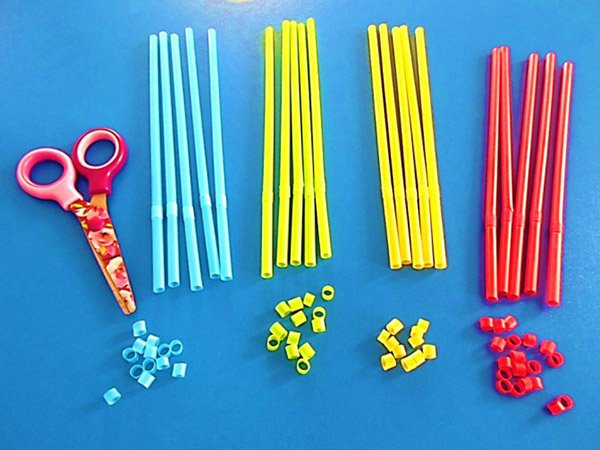 2. На заранее вырезанные картонные заготовки нанесите пластилин, а сверху прикрепите искусственные глаза и сделайте мозаику из порезанных коктейльных трубочек.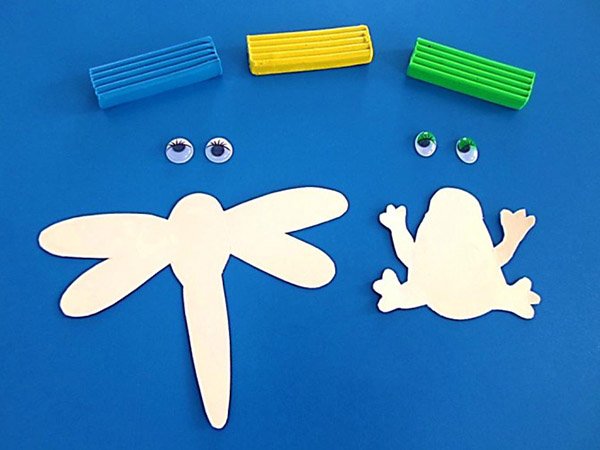 Лягушка будет зеленого цвета.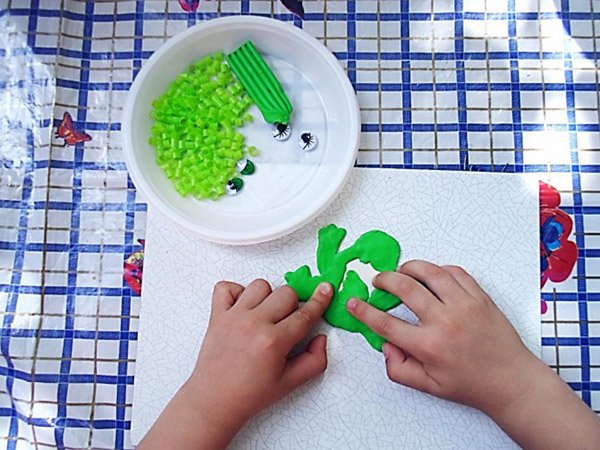 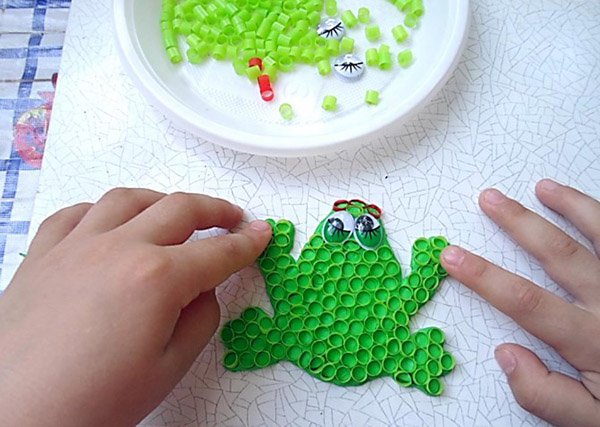 А стрекоза — сине-желтого цвета.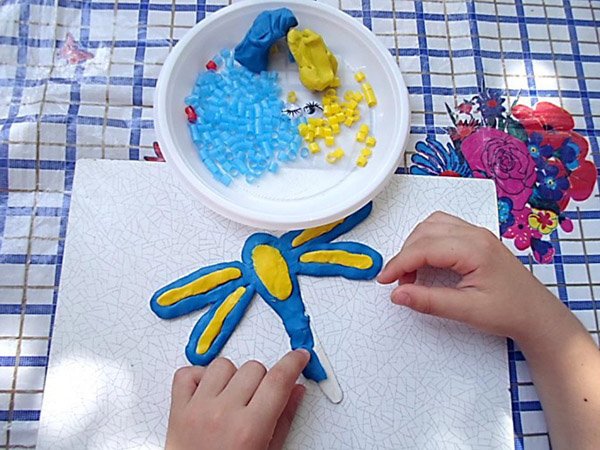 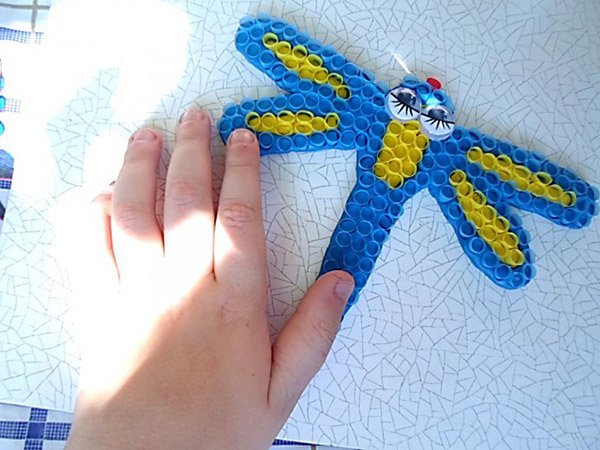 Вот какие замечательные поделки получились!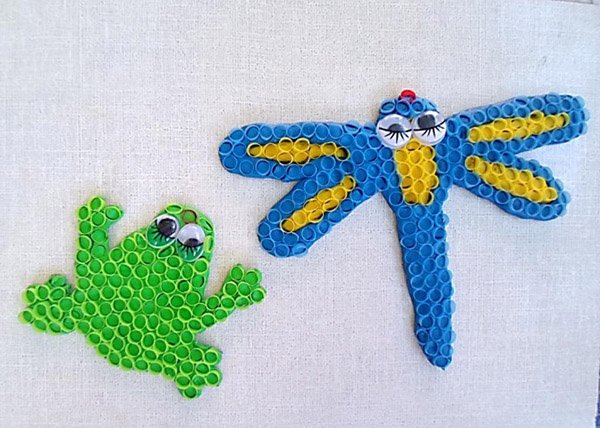 